Специальное предложение  «Эксклюзив»5-6 человекФестиваль «Музыка любви»  3 дня /2 ночиНа дополнительные услуги скидка 40%(на верховую езду и бричку запряжённой лошадью – скидка не распространяется)(только для членов клуба «INCOGNITO»);В стоимость проживания входит:- «Индивидуальное посещение» Бассейн 4х13 с гидромассажной системой, сауна(только для членов клуба «INCOGNITO»);- посещение плавательного бассейна 25 м, универсальной спортивной площадки и тренажерного зала (только для членов клуба «INCOGNITO»);-экскурсия в музей «На Кексгольмском направлении», посещение живого уголка;- охраняемая парковка рядом с гостиничным комплексом;- зона Wi-Fi в гостиничном комплексе.Действует с  4 по 6 сентября   2015 г.Время заезда – свободное. Время выезда – свободноеЗаселение -18-00  (по возможности раннее заселение).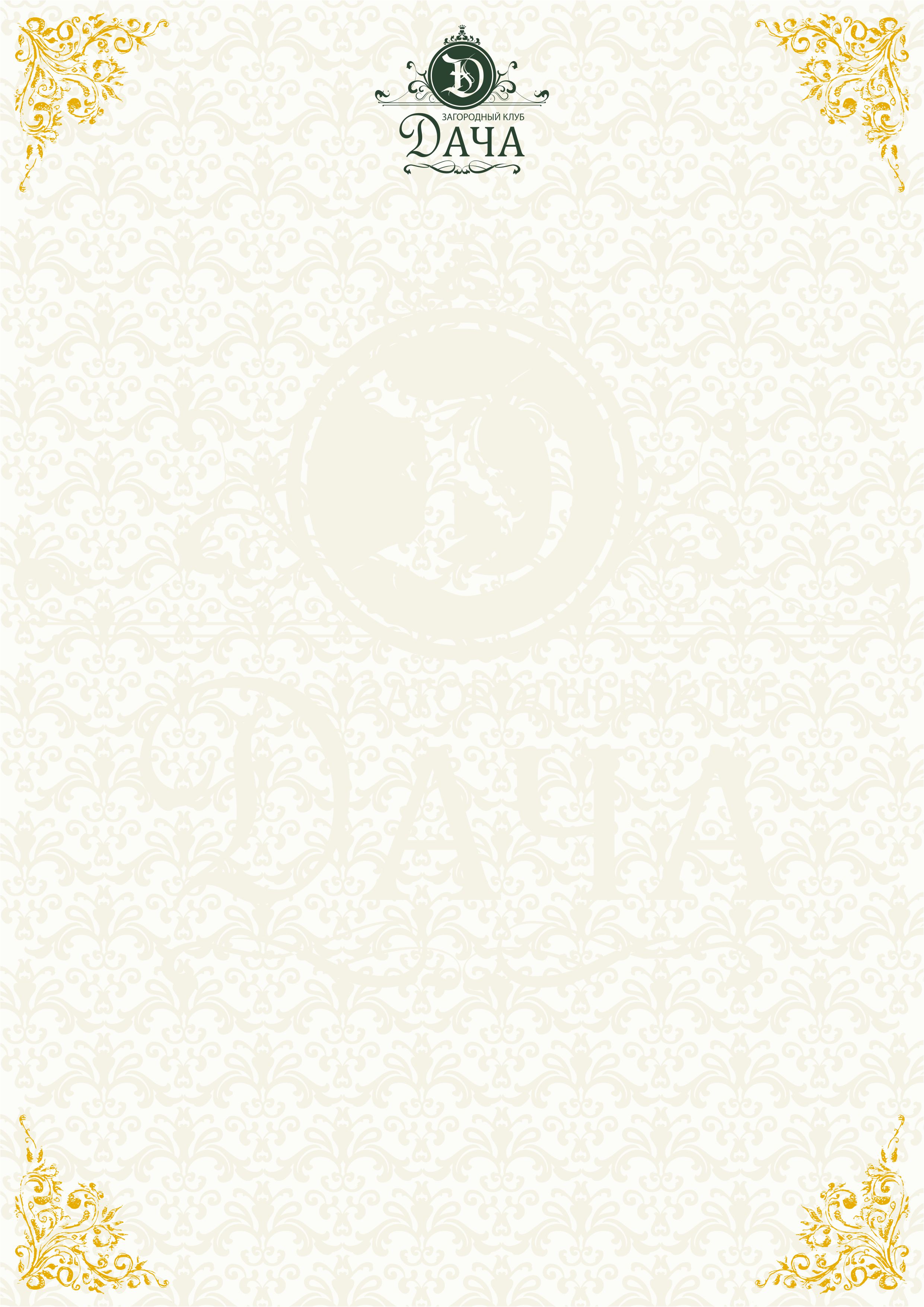 Проживание (без завтрака)Проживание (без завтрака)«Домик – Пряник» 12 090     «Таун – хаус» 8 970Входной билет на Фестиваль«Музыка любви»  1 300 (1 чел.)